ZP-013/U/RZ/2023     					   	 Bydgoszcz, dn. 28.02.2024Dotyczy: postępowania o udzielenie zamówienia publicznego pn. „Załadunek, transport i przetworzenie odpadu o kodzie 190805”(nr referencyjny ZP-013/U/RZ/2023, dalej jako „Postępowanie”).INFORMACJA O WYBORZE NAJKORZYSTNIEJSZEJ OFERTY 
W POSTĘPOWANIU Miejskie Wodociągi i Kanalizacja w Bydgoszczy - spółka z o.o. (dalej jako „Zamawiający”), działając na podstawie art. 253 ust. 2 ustawy z dnia 11 września 2019 r. Prawo zamówień publicznych (tj. Dz.U. z 2023 r., poz. 1605 z późn.zm.; dalej jako „UPZP”) informuje, że w Postępowaniu dokonał wyboru najkorzystniejszej oferty, złożonej przez Wykonawcę:Ziemia Polska sp. z o. o. Ul. Gottlieba Daimlera 102-460 WarszawaUzasadnienie wyboru najkorzystniejszej oferty:Oferta niepodlegająca odrzuceniu, spełniająca wymagania określone w Specyfikacji Warunków Zamówienia (dalej jako „SWZ”), wybrana zgodnie z art. 239 ust. 1 UPZP, 
na podstawie kryterium oceny ofert określonego w SWZ, która uzyskała 100,00 pkt. Wybrana oferta została złożona przez Wykonawcę niepodlegającego wykluczeniu, spełniającego warunki  udziału  w  Postępowaniu.Wykonawcy, którzy złożyli oferty w Postępowaniu wraz z punktacją przyznaną poszczególnym ofertom w kryterium oceny ofert i łączną punktacją:W imieniu Zamawiającego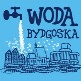 MIEJSKIE WODOCIĄGI I KANALIZACJA 
w Bydgoszczy - sp. z o.o.ULICA TORUŃSKA 103  *  85-817 BYDGOSZCZ  *  SKRYTKA POCZTOWA 604MIEJSKIE WODOCIĄGI I KANALIZACJA 
w Bydgoszczy - sp. z o.o.ULICA TORUŃSKA 103  *  85-817 BYDGOSZCZ  *  SKRYTKA POCZTOWA 604MIEJSKIE WODOCIĄGI I KANALIZACJA 
w Bydgoszczy - sp. z o.o.ULICA TORUŃSKA 103  *  85-817 BYDGOSZCZ  *  SKRYTKA POCZTOWA 604KONTO BANK PEKAO S.A. II O BYDGOSZCZNr 73 1240 3493 1111 0000 4305 9142REGON 090563842NIP 554 030 92 41Nr KRS: 0000051276 Sąd Rejonowy w BydgoszczyXIII Wydział Gospodarczy Krajowego Rejestru SądowegoWysokość kapitału zakładowego: 369 088 000,00 złKONTO BANK PEKAO S.A. II O BYDGOSZCZNr 73 1240 3493 1111 0000 4305 9142REGON 090563842NIP 554 030 92 41Nr KRS: 0000051276 Sąd Rejonowy w BydgoszczyXIII Wydział Gospodarczy Krajowego Rejestru SądowegoWysokość kapitału zakładowego: 369 088 000,00 złZARZĄD SPÓŁKI:Prezes   Zarządu   -   mgr inż.  Stanisław DrzewieckiCzłonek Zarządu   -   mgr Ewa SzczepkowskaCzłonek Zarządu   -   mgr inż.  Włodzimierz SmoczyńskiTELEFON: 52 586 06 00FAX: 52 586 05 9352 586 05 83adres e-mail:    wodkan@mwik.bydgoszcz.pladres WWW:  http://www.mwik.bydgoszcz.plNazwa albo imię i nazwisko oraz siedziba lub miejsce prowadzonej działalności gospodarczej albo miejsce zamieszkania WykonawcyPunkty przyznane 
w kryterium „Cena” Łączna punktacja EKO- SAM BIS sp. z o. o. – Lider KonsorcjumUl. Dobra 1205-306 JakubówPaweł Jaworski JAW-TRANS Paweł  JaworskiSzwelice 5806-100 Pułtusk89,10 pkt89,10 pktOferta złożona wspólnie przez:Biotrans Dobrovolscy sp. z o. o. sp. k.Wysoka 5383-212 BobowoZakład Utylizacji Odpadów Komunalnych 
„Stary Las” sp. z o. o. Stary Las 983-200 Starogard Gdański69,36 pkt69,36 pktOferta złożona wspólnie przez:EKO TRANSFER sp. z o. oUl. Wojska Polskiego 1773-150 ŁobezKAMROL Wincenty Rogacki Anna Rogacka Fabian Mróz spółka jawnaUl. Mostowa 9a64-800 Chodzież70,25 pkt70,25 pktOferta złożona wspólnie przez:Zakład Produkcyjno Handlowo Usługowy „MASTA” Cegielnia Świerkocin Stanisław KortasŚwierkocin 2086-302 GrudziądzStanisław Kortas 
ZPHU MASTA PLUS- Stanisław Kortas jrŚwierkocin 2086-302 Grudziądz68,93 pkt68,93 pktZiemia Polska sp. z o. o. Ul. Gottlieba Daimlera 102-460 Warszawa100 pkt100 pktOferta złożona wspólnie przez:Senda Sp. z o. o. Ul. Strzygłowska 67FK04-872 Warszawa Agromil sp. z o. o. Ul. Rolnicza 44205-092 Dziekanów NowyKMM System sp. z o. o. Ul. Chmielna 2/3100-020 Warszawa82,28 pkt82,28 pktCzłonek Zarządumgr inż. Włodzimierz Smoczyńskipodpis nieczytelnyPrezes Zarządumgr inż. Stanisław Drzewieckipodpis nieczytelny